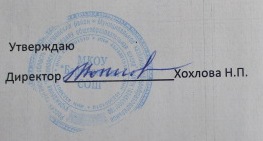 Среда, 29 апреля1 классЛитерат.чт.      Ю. Ермолаев «Лучший друг». Е. Благинина «Подарок».  В. Орлов «Кто первый?». Выразительное чтение стихотворений. Сдаем одно по желанию. Учебник: Стр. 29-34.Математика «Вычитание вида 12-». Учебник с. 83. Тетрадь стр. 42 (после синей черты). На УЧИ. Ру Задания по математике и русскому языку от учителя.Русский язык«Звонкие и глухие согласные звуки на конце слова».  Учебник: Стр. 92-93. Упр. 2, 3 – устно, информацию о согласных звуках запомнить. Упр. 1, 4 - письменно.Окруж. мир    2 классЛитерат.чт.      Обобщение по разделу «И в шутку и всерьёз». Тест №11. РЭШ урок 60. Карточка.Математика Деление на 2.с.84, №1(устно), №3,№6. ЯклассРусский языкКонтрольный диктант  № 5 по теме «Части речи»  с грамматическим заданием. Видео урок. Учи.ру в 15ч.Окруж. мир    Проект «Города России» в тетради. Якласс.Физ-ра3  классЛитерат.чт. проверка техники чтения. Прочитать за 1 минуту , текст «Цветок на земле» А.Платонова.Математика     « Приемы письменного умножения на однозначное число ».Сайт «РЭШ», урок 64, просмотреть основную часть. Учебник с.88 Кл.раб.-познакомиться с новым материалом, № 1,3. Дом.раб.№ 2.Русский  язык«Развитие речи. Изложение повествовательного текста». Учебник с.120. Кл.раб.- №213- изложение. Дом.раб.- № 212.Окруж.мир   « Наши ближайшие соседи», учебник с.100-105, в тетради эта же тема.Физ-ра4  классЛитерат.чт.    с.160-165, с.166 №9 https://resh.edu.ru/subject/lesson/4519/main/139987/Математикас.82 №4, 7, с83 №13Русский языкс.104,105 правила, упр.218,219ОРКСиЭОбщение и источники преодоления обид. с.122 – 125, читать, Ростки нравственного опыта поведения с.126 – 129, читать, с. 129, задание5  классИсторияПараграфы 54, 55. Презентация  «В Риме при императоре Нероне».https://infourok.ru/prezentaciya-po-istorii-v-rime-pri-imperatore-nerone-kl-1861994.htmlРешить тест (ВК).Обществозн.«Мы – многонациональный народ». Задания: п.14 повторить;  письменно решить задание №10, 11, 12, 13 (см.из рабочей тетради ВК)Математика«Проценты» № 1564,1565,1566,1567, кто видео-урок не смотрел, он в ленте группыИностр.яз.посмотреть презентацию в ВК о простом настоящем времени, выполнить тест.Русский яз.Анализ изложения. Редактирование текста. Упр.789 письменно, разобрать и ответить на вопросы упр.790Физ-ра 6  классИзобр. иск.Литература   О.Генри « Дары волхвов».С.262-263- прочитайте об авторе  произведения. С. 266-273- прочитайте рассказ. Напишите в тетради, какой из эпизодов  произвел на вас самое сильное впечатление. Почему?Русский яз.   П. 65, упражнение 714(письменно), упражнение 711, 712 (устно)Обществозн. Обобщение и систематизация знаний. Задания: п.4 и 5 повторить, знать; письменно решить задания из рабочей тетради   (см. документы Вконтакте)Математика«Рациональные числа» п.38, № 1203а,в, 1204а,в, 1206а,в, 1209а,г, 12107 А классАлгебра.№1046, 1049 (а, б)Русский язык« Звукоподражательные слова»Задание: учебник с. 214-215, прочитать теоретический  материал, выполнить упражнение 516Иностр.язык    АВ (упр. 1,2, стр. 117-119). БиологияП.52, р.т. с.130-132, https://www.youtube.com/watch?v=YVau4j__l_A ФизикаЦентр тяжести тел. П.63.Письменно ответить на ?? после п. 63 и как практически определить центр тяжести плоской пластины, где будет центр тяжести кольца?. (Ответы давать полные)Обществознан.Контрольная работа «Человек и природа». Задания: п.15 16  17 повторить;  письменно ответить на все вопросы  к главе III c. 152 (ответы должны быть полные, грамотные, необходимо использовать свои знания по теме)ОБЖ7 Б  классАлгебра.№1046, 1049 (а, б)Русский языкЗвукоподражательные слова. Упр.556, 557, 558 (сообщение в тетрадь)Иностр.язык   АВ (упр. 1,2, стр. 117-119). БиологияП.52, р.т. с.130-132, https://www.youtube.com/watch?v=YVau4j__l_A ФизикаЦентр тяжести тел. П.63.Письменно ответить на ?? после п. 63 и как практически определить центр тяжести плоской пластины, где будет центр тяжести кольца?. (Ответы давать полные)Обществознан.Контрольная работа «Человек и природа». Задания: п.15 16  17 повторить;  письменно ответить на все вопросы  к главе III c. 152 (ответы должны быть полные, грамотные, необходимо использовать свои знания по теме)Прект. Исслед. Деят.8класс Алгебра «Свойства степени с целым показателем» п.38, № 985,986,989,990,991БиологияП.57, записать новые определения, с.365-366 читать, задания на яклассе.История «Война, изменившая карту Европы. Парижская коммуна».Задания: п.18 читать;  см. урок на YouTube:  https://www.youtube.com/watch?v=LKXZirl6MGgписьменно ответить на вопросы: №  2, 3, 4, 6 (голубой фон);     ФизикаПреломление света. Закон преломления света. П.67. Письменно ответить на вопросы: когда свет преломляется; почему это происходит; что при этом происходит; сделать чертеж с пояснениями; сформулировать закон преломления и записать его математическую запись. И сделать задание в ЯКлассе. Литература   В.Г.Распутин «Уроки французского».с.302-304, ответить коротко на вопросы1,2. ДЗ Читатать с.305-332 (срок до среды.)Физ-ра9 классФизика Геоцентрическая и гелиоцентрическая система мира. П. 68. 1) выписать из интернета определения геоцентрических и гелиоцентрических систем мира, кто был основателем этих систем.2) письменно ответить на ?? к п.68. (ответы давать полные)  Алгебра «Повторение», задания на «Якласс»Информатика   «Оформление сайта» Изучить пар.  4.4.5, сделать  конспект.Русский язык    Написать сочинение 9.3 по тексту.Проек. Исслед.деят.Иностр. языкSB (упр. 1. стр.151-152), задание 5) , письменно. добавить свои предложения.10 классМатематика«Числовые характеристики рядов данных» Изучить материал видео по ссылке: http://free.megacampus.ru/xbookM0005/index.html?go=part-032*page.htm.  Выписать в тетрадь все характеристики числовых данных и их определения,  выполнить тест по теме на странице  ВК.Физика             Работа и мощность постоянного тока. Электродвижущая сила. Закон Ома для полной цепи.. П. 106-108. Выписать определения, обозначения, единицы измерения физических величин. Формулы с пояснением, какие величины входят в формулы. Решить упр. 19 (5-7)ЛитератураЧтение II тома «Войны и мира». . Анализ эпизодов (по группам) в вкОбществознание«Современное российское законодательство». Задания: п.28 повторить;  письменно выполнить тест. Иностр.язык SB (упр. 1, стр. 130-131), задание 2),3). письменно.11 классОбществовед.Контрольная работа  «Духовная культура».  Задания: повторить главу III, решить К/Р.Математика «Повторение» тест в формате ЕГЭ, в группеРусский .яз.     Онлайн-школа Фоксфорд (тест)Математика   Русский языкИнформатика Повторение. Выполнить тест  по ссылке  file:///C:/Users/1/AppData/Local/Temp/Rar$EXa0.335/inf11_povtorenie.html, скриншот результата  выслать в л/с ВК.